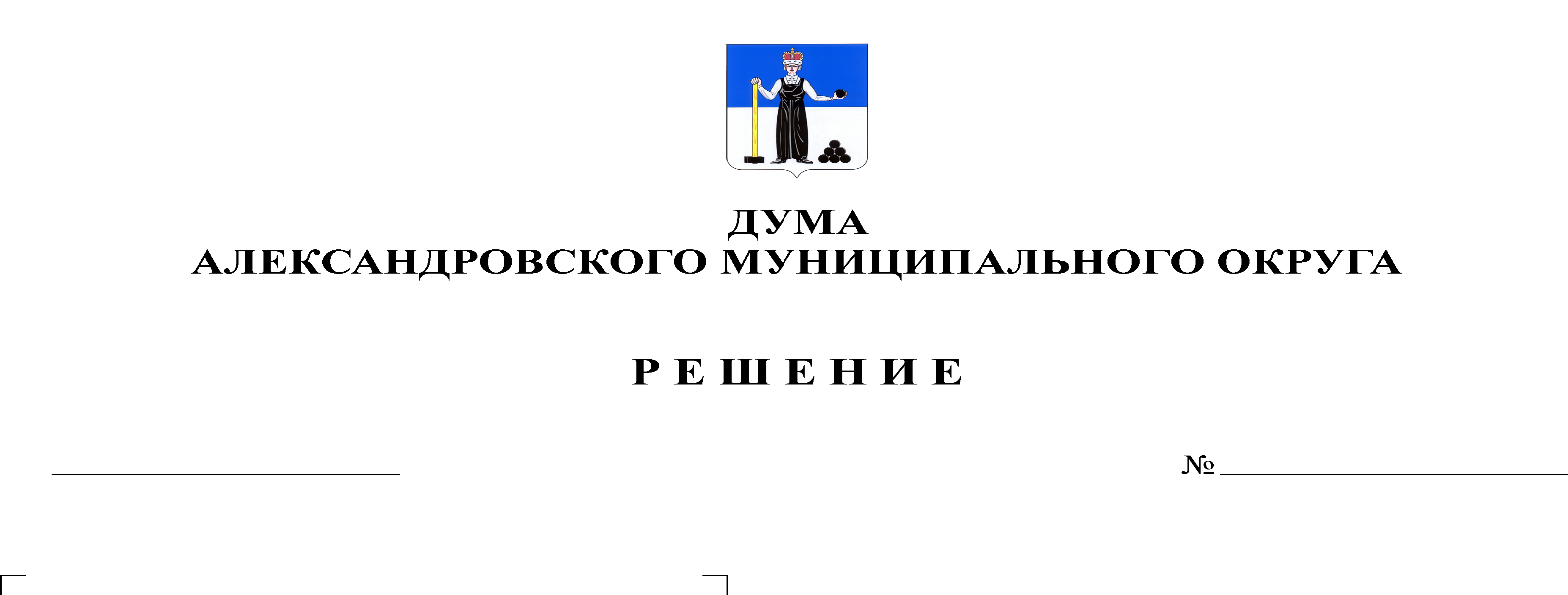 В соответствии с Федеральным законом от 06 октября 2003 г. № 131-ФЗ «Об общих принципах организации местного самоуправления в Российской Федерации», Законом Пермского края от 07 октября 2019 г. № 448-ПК «О старостах сельских населенных пунктов в Пермском крае», Уставом Александровского муниципального округа Пермского края, Дума Александровского муниципального округарешает:1. Принять в первом чтении прилагаемое Положение о старосте сельского населенного пункта в Александровском муниципальном округе. 2. Создать рабочую группу для подготовки проекта решения Думы Александровского муниципального округа «О принятии Положения о старосте сельского населенного пункта в Александровском муниципальном округе» ко второму чтению в составе:- Лаврова О.Э. – депутат Думы по избирательному округу № 11;- Мачихина Н.В. – заместитель председателя Думы Александровского муниципального округа;- Мельчаков Д.В. – депутат Думы по избирательному округу № 7; - Пуховкин С.В. – начальник сектора по внутренней политике администрации района;- Уразова Е.В. – заведующий юридическим отделом администрации района.3. Установить, что поправки к указанному проекту направляются в аппарат Думы Александровского муниципального округа в письменном виде до 03 сентября 2020 года по адресу: г. Александровск, ул. Ленина, 20 «а», кабинет 41.Председатель ДумыАлександровского муниципального округа                                        М.А. ЗиминаПриложениек решению Думы Александровскогомуниципального округаот 13.08.2020 № 123ПОЛОЖЕНИЕо старосте сельского населенного пунктав Александровском муниципальном округе(первое чтение)I. Общие положения 1.1. Настоящее Положение (далее – Положение) разработано в соответствии с Федеральным законом от 06 октября 2003 г. № 131-ФЗ «Об общих принципах организации местного самоуправления в Российской Федерации» (далее – Федеральный закон № 131-ФЗ), Законом Пермского края от 07 октября 2019 г. № 448-ПК «О старостах сельских населенных пунктов в Пермском крае» (далее – Закон № 448-ПК), Уставом Александровского муниципального округа Пермского края и определяет порядок и сроки принятия решения о назначении старосты сельского населенного пункта, расположенного в Александровском муниципальном округе (далее - сельский населенный пункт), гарантии деятельности старосты сельского населенного пункта (далее - староста), а также порядок и сроки принятия решения о прекращении полномочий старосты.До вступления в должность главы муниципального округа – главы администрации Александровского муниципального округа и до формирования администрации Александровского муниципального округа их функции, предусмотренные настоящим Положением, осуществляют соответственно глава муниципального района – глава администрации Александровского муниципального района и администрация Александровского муниципального района.1.2. Для организации взаимодействия органов местного самоуправления и жителей сельского населенного пункта при решении вопросов местного значения в сельском населенном пункте может назначаться староста.1.3. Староста не является лицом, замещающим государственную должность, должность государственной гражданской службы, муниципальную должность или должность муниципальной службы, не может состоять в трудовых отношениях и иных непосредственно связанных с ними отношениях с органами местного самоуправления Александровского муниципального округа.1.4. Староста осуществляет свои полномочия на безвозмездной основе.1.5. Староста назначается Думой Александровского муниципального округа (далее – Дума) по представлению схода граждан сельского населенного пункта из числа лиц, проживающих на территории данного сельского населенного пункта и обладающих активным избирательным правом. 1.6. Старостой не может быть назначено лицо:1) замещающее государственную должность, должность государственной гражданской службы, муниципальную должность или должность муниципальной службы;2) признанное судом недееспособным или ограниченно дееспособным;3) имеющее непогашенную или неснятую судимость.1.7. Срок полномочий старосты устанавливается Уставом Александровского муниципального округа и составляет три года. II. Особенности проведения схода граждан сельского населенного пунктапо вопросу выдвижения кандидатуры старосты, а также по вопросудосрочного прекращения полномочий старосты2.1. Сход граждан сельского населенного пункта по вопросу выдвижения кандидатуры старосты, а также по вопросу досрочного прекращения полномочий старосты (далее - сход граждан) правомочен при участии в нем более половины жителей сельского населенного пункта, обладающих избирательным правом.2.2. Инициатива проведения схода граждан, организационная подготовка и проведение схода граждан регулируется Положением о порядке организации и проведения схода граждан в населенных пунктах Александровского муниципального округа, принимаемым Думой. 2.3. Для рассмотрения на сходе граждан вопроса о назначении старосты кандидат в старосты предоставляет в Думу письменное согласие на назначение его старостой по форме согласно приложению 1 к настоящему Положению, а также согласие на обработку персональных данных согласно приложению 2 к настоящему Положению.2.4. Подготовка схода граждан осуществляется открыто и гласно. Решение Думы о назначении схода граждан должно содержать сведения о дате, времени, месте его проведения, инициаторе проведения схода граждан, сведения о кандидатуре старосты или причины, послужившие основанием выдвижения инициативы о досрочном прекращении полномочий старосты.2.5. Участие кандидатов в старосты (старосты) в сходе граждан является обязательным.2.6. Кандидаты в старосты (староста) вправе выступить на сходе граждан. Продолжительность выступления не должна превышать 30 минут. После выступления кандидаты в старосты (староста) отвечают на вопросы участников схода граждан.III. Порядок и сроки принятия решения Думой о назначении старостыили о досрочном прекращении полномочий старосты3.1. Решение о назначении старосты или о досрочном прекращении полномочий старосты принимается Думой в порядке и сроки, установленные Регламентом Думы, но не позднее трех месяцев со дня поступления в Думу протокола схода граждан.3.2. Глава муниципального округа – глава администрации Александровского муниципального округа обеспечивает заблаговременное получение старостой уведомления о дате и месте проведения соответствующего заседания, а также ознакомление с протоколом схода граждан.3.3. При рассмотрении и принятии решения Думой о досрочном прекращении полномочий старосты староста вправе представить объяснения по поводу обстоятельств, выдвигаемых в качестве оснований досрочного прекращения его полномочий.3.4. Полномочия старосты прекращаются досрочно по решению Думы по представлению схода граждан сельского населенного пункта, а также в случае:1) смерти;2) отставки по собственному желанию;3) признания судом недееспособным или ограниченно дееспособным;4) признания судом безвестно отсутствующим или объявления умершим;5) вступления в отношении его в законную силу обвинительного приговора суда;6) выезда за пределы сельского населенного пункта на постоянное место жительства;7) прекращения гражданства Российской Федерации, прекращения гражданства иностранного государства - участника международного договора Российской Федерации, в соответствии с которым иностранный гражданин имеет право быть избранным в органы местного самоуправления, приобретения им гражданства иностранного государства либо получения им вида на жительство или иного документа, подтверждающего право на постоянное проживание гражданина Российской Федерации на территории иностранного государства, не являющегося участником международного договора Российской Федерации, в соответствии с которым гражданин Российской Федерации, имеющий гражданство иностранного государства, имеет право быть избранным в органы местного самоуправления.3.5. Решение Думы о досрочном прекращении полномочий старосты подлежит обнародованию не позднее чем через 15 дней со дня его принятия. В случае, если староста в письменном виде изложил свое особое мнение по вопросу досрочного прекращения полномочий, оно подлежит обнародованию одновременно с указанным решением Думы.IV. Порядок взаимодействия старосты с органами местного самоуправления,организациями и гражданами. Полномочия и обязанности старосты4.1. При исполнении своих полномочий староста обязан руководствоваться Конституцией Российской Федерации, федеральными конституционными законами, Федеральным законом № 131-ФЗ, другими федеральными законами и иными нормативными правовыми актами Российской Федерации, Уставом Пермского края, Законом № 448-ПК, иными нормативными правовыми актами Пермского края, Уставом Александровского муниципального округа, настоящим Положением и иными муниципальными правовыми актами.   4.2. Староста для решения возложенных на него задач:1) взаимодействует с органами местного самоуправления, муниципальными предприятиями и учреждениями и иными организациями по вопросам решения вопросов местного значения в сельском населенном пункте;2) взаимодействует с населением, в том числе посредством участия в сходах, собраниях, конференциях граждан, направляет по результатам таких мероприятий обращения и предложения, в том числе оформленные в виде проектов муниципальных правовых актов, подлежащие обязательному рассмотрению органами местного самоуправления;3) информирует жителей сельского населенного пункта по вопросам организации и осуществления местного самоуправления, а также содействует в доведении до их сведения иной информации, полученной от органов местного самоуправления;4) содействует органам местного самоуправления в организации и проведении публичных слушаний и общественных обсуждений в сельском населенном пункте.4.3. Староста осуществляет следующие полномочия:1) участвует в заседаниях Думы при обсуждении вопросов, затрагивающих интересы населения, проживающего в сельском населенном пункте;2) участвует в мероприятиях, организуемых и проводимых органами местного самоуправления, муниципальными предприятиями и учреждениями, направленных на решение вопросов местного значения в сельском населенном пункте;3) с целью решения вопросов местного значения в сельском населенном пункте пользуется правом приема у руководителей и иных должностных лиц органов местного самоуправления, муниципальных предприятий и учреждений;4) содействует привлечению граждан к выполнению на добровольной основе социально значимых для сельского населенного пункта работ, в том числе в целях решения следующих вопросов местного значения на территории сельского населенного пункта:а) участие в профилактике терроризма и экстремизма, а также в минимизации и (или) ликвидации последствий проявлений терроризма и экстремизма;б) создание условий для реализации мер, направленных на укрепление межнационального и межконфессионального согласия, сохранение и развитие языков и культуры народов Российской Федерации, проживающих на территории сельского населенного пункта, социальную и культурную адаптацию мигрантов, профилактику межнациональных (межэтнических) конфликтов;в) участие в предупреждении и ликвидации последствий чрезвычайных ситуаций;г) создание условий для массового отдыха жителей и организация обустройства мест массового отдыха населения, включая обеспечение свободного доступа граждан к водным объектам общего пользования и их береговым полосам;д) осуществление контроля за соблюдением правил благоустройства территории, действующих в Александровском муниципальном округе, организация благоустройства территории в соответствии с указанными правилами, а также организация использования, охраны, защиты, воспроизводства городских лесов, лесов особо охраняемых природных территорий;е) решение иных вопросов местного значения в пределах компетенции, установленной Федеральным законом № 131-ФЗ;5) содействует привлечению граждан к выполнению на добровольной основе социально значимых для сельского населенного пункта работ в целях решения следующих вопросов местного значения:а) обеспечение первичных мер пожарной безопасности;б) организация мероприятий по охране окружающей среды;6) оказывает содействие органам местного самоуправления и жителям сельского населенного пункта в организации участия в программах и проектах, в том числе с привлечением бюджетных средств, средств самообложения граждан, а также в их реализации;7) осуществляет иные полномочия, предусмотренные Законом № 448-ПК и Уставом Александровского муниципального округа.4.4. В соответствии с правовыми актами Думы и в порядке, предусмотренном ими, староста исполняет следующие обязанности:1) информирует органы местного самоуправления о состоянии дел в сельском населенном пункте;2) уведомляет соответствующие компетентные органы и компетентных должностных лиц об известных ему фактах совершения правонарушений;3) ежегодно представляет в Думу отчет о своей деятельности;4) ежегодно представляет жителям сельского населенного пункта отчет об осуществлении своих полномочий;5) исполняет иные обязанности, предусмотренные Законом № 448-ПК и Уставом Александровского муниципального округа.V. Порядок размещения информации о деятельности старостыИнформация о деятельности старосты подлежит размещению в общедоступных местах на территории соответствующего сельского населенного пункта, а также размещается на официальном сайте Александровского муниципального округа Пермского края в сети Интернет.VI. Порядок выдачи удостоверения старосты6.1. Старосте может выдаваться удостоверение, подтверждающее его полномочия. 6.2. Удостоверение, подписанное главой муниципального округа – главой администрации Александровского муниципального округа и заверенное печатью, выдается администрацией Александровского муниципального округа согласно образцу, установленному приложением 3 к настоящему Положению, и является документом, подтверждающим полномочия старосты.6.3. Оформленное удостоверение регистрируется в журнале учета и выдачи удостоверений и выдается старосте под личную подпись.6.4. Староста пользуется удостоверением в течение срока его полномочий и обеспечивает его сохранность.6.5. В случае, если при оформлении удостоверения в него внесена неправильная или неточная запись или допущена иная ошибка, испорченное удостоверение подлежит уничтожению.6.6. В случае утраты удостоверения, его порчи, изменения фамилии, имени, отчества по письменному заявлению старосты выдается новое удостоверение. В заявлении указывается основание выдачи нового удостоверения.6.7. Выдача нового удостоверения старосте во всех случаях (кроме утраты) осуществляется после возврата ранее выданного удостоверения.6.8. О возврате удостоверения делается отметка в журнале учета и выдачи удостоверений.6.9. Недействительные удостоверения, а также возвращенные удостоверения подлежат уничтожению не реже одного раза в год с составлением соответствующего акта. Дата, номер акта заносятся в журнал учета и выдачи удостоверений.6.10. Уничтожение удостоверений осуществляется комиссией, созданной администрацией Александровского муниципального округа.VII. Гарантии деятельности старосты7.1. В течение срока исполнения полномочий старосте при осуществлении его деятельности гарантируется:1) организационное, материально-техническое, правовое и информационное обеспечение его деятельности в соответствии с правовыми актами Думы; 2) выплата компенсации расходов на оплату услуг телефонной связи, по предъявлении старостой соответствующих документов, в размерах и порядке, установленных муниципальным правовым актом Думы;3) выплата компенсации расходов за использование личного транспорта для осуществления деятельности старосты, по предъявлении старостой соответствующих документов, в размерах и порядке, установленных правовым актом Думы;7.2. Староста поощряется за активную работу путем:1) объявления благодарности, вручения почетной грамоты;2) выплаты единовременного денежного вознаграждения в размерах и в порядке, установленных правовым актом Думы, за счет средств бюджета Александровского муниципального округа. 7.3. Расходы, предусмотренные пунктом 7.1 настоящего Положения, являются расходными обязательствами Александровского муниципального округа и предусматриваются при формировании бюджета Александровского муниципального округа на очередной финансовый год и на плановый период.7.4. Органы местного самоуправления Александровского муниципального округа в порядке, предусмотренном законом, Уставом Александровского муниципального округа и правовыми актами Думы, в пределах своих полномочий:1) содействуют старосте в осуществлении его полномочий;2) информируют старосту по вопросам деятельности органов местного самоуправления, в пределах своих полномочий;3) по запросу старосты направляют ему копии муниципальных правовых актов, принятых Думой, а также информационные и справочные документы и материалы;4) рассматривают обращения и предложения старосты, осуществляют прием старосты;5) осуществляют взаимодействие со старостой в иных формах.Приложение 1 к Положениюо старосте сельского населенного пунктав Александровском муниципальном округеФОРМАВ Думу Александровскогомуниципального округа Согласие на назначение старостой ____________________________________ (наименование сельского населенного пунктаАлександровского муниципального округа)Я, _______________________________________________________________, (Ф.И.О., дата рождения, адрес проживания, данные паспорта или заменяющего его документа) согласен (согласна) на назначение меня старостой___________________________________________ ___________________________________________________________________________________________________________. (наименование сельского населенного пункта Александровского муниципального округа).Сообщаю, что в отношении меня отсутствует вступившее в силу решение суда о признании недееспособным или ограничении дееспособности, отсутствует непогашенная судимость, я не замещаю государственную должность, должность государственной гражданской службы, муниципальную должность или должность муниципальной службы.Согласен (согласна) на размещение на официальном сайте Александровского муниципального округа Пермского края моих контактных данных: адрес _______________________________ ___________________________________, электронная почта _____________________________, телефон ___________________________________, иное ________________________________«___» __________ 20___ г.    			 ________________  ______________________(подпись)     		 (расшифровка)Приложение 2 к Положениюо старосте сельского населенного пунктав Александровском муниципальном округеФОРМАСогласие на обработку персональных данных Я,____________________________________________________________________________________________________________________________________________________________________________________________________, (фамилия, имя, отчество, адрес, номер основного документа, удостоверяющего его  личность,  сведения  о дате выдачи указанного документа и выдавшем его органе)в соответствии со статьей 9 Федерального закона от 27 июля 2006 г. № 152-ФЗ «О персональных данных» выражаю свое согласие на обработку органами местного самоуправления Александровского муниципального округа моих персональных данных.1. Органы местного самоуправления Александровского муниципального округа вправе  осуществлять  обработку  моих  персональных  данных  (сбор, систематизацию,  накопление,  хранение,  уточнение (обновление, изменение), использование,   распространение  (в  том  числе  передачу),  блокирование, уничтожение моих персональных данных) в документарной и электронной форме.2.  Перечень персональных данных, на обработку которых дается настоящее согласие: фамилия, имя, отчество, дата рождения, серия и номер паспорта или заменяющего его документа, адрес места жительства, контактный телефон.3. Настоящее согласие действует бессрочно. Условием прекращения обработки персональных данных является получение моего письменного отзыва настоящего согласия. Органы местного самоуправления Александровского муниципального округа прекращают обработку персональных данных и в случае, если сохранения персональных данных не требуется, уничтожают их в срок, не превышающий 30 дней с даты поступления указанного отзыва. Органы местного самоуправления Александровского муниципального округа вправе после  получения  отзыва  настоящего  согласия  продолжать  обработку  моих персональных данных в той части, в которой для ее осуществления согласия не требуется или не будет требоваться в силу действующего законодательства.Настоящий пункт является соглашением между мной и органами местного самоуправления Александровского муниципального округа срока прекращения обработки моих персональных данных после поступления отзыва настоящего согласия.4. Органы местного самоуправления Александровского муниципального округа вправе обрабатывать мои персональные данные в целях принятия решения о проведении схода граждан, о назначении старосты или о досрочном прекращении полномочий старосты, а также в целях исполнения иных полномочий в соответствии с действующим законодательством.5. Я даю согласие на передачу своих персональных данных третьим лицам для их обработки способами, указанными в пункте 1 настоящего согласия, для достижения целей, указанных в пункте 4 настоящего согласия.«___» ____________ 20___ г. 						 ______________         (подпись)Приложение 3 к Положениюо старосте сельского населенного пунктав Александровском муниципальном округеОПИСАНИЕ УДОСТОВЕРЕНИЯ СТАРОСТЫ СЕЛЬСКОГО НАСЕЛЕННОГО ПУНКТА, РАСПОЛОЖЕННОГО В АЛЕКСАНДРОВСКОМ МУНИЦИПАЛЬНОМ ОКРУГЕ ПЕРМСКОГО КРАЯОбложка удостоверения в развернутом виде размером 8 x 20 см из переплетного материала на тканевой основе красного цвета.На лицевой стороне удостоверения размещена надпись буквами золотистого цвета «УДОСТОВЕРЕНИЕ».На левой внутренней стороне удостоверения в верхней части по центру размещена надпись: «Александровский муниципальный округ Пермского края», ниже по центру «УДОСТОВЕРЕНИЕ № ______».Ниже слева место для фотографии размером 3 x 4 см.Справа от места для фотографии надпись « __________________                                                                              (личная подпись)»По центру надпись «Место печати».В нижней части по центру надпись: «Действительно до _______________ 20___ года.»На правой внутренней стороне по центру в три строчки надпись:«Фамилия _______________________Имя ___________________________Отчество _____________________».Ниже надпись: «Староста _________ (наименование сельского населенного пункта)» Ниже надпись: «Глава муниципального округа – глава администрации Александровского муниципального округа Пермского края                         ___________________                ___________________                                 (подпись)                                         (Ф.И.О.)М.П.»